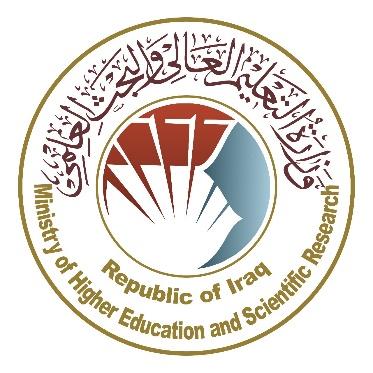   وزارة التعليم العالي والبحث العلمي      جهاز الإشراف والتقويم العلميدائرة ضمان الجودة والاعتماد الأكاديمي             قسم الاعتماددليل وصف البرنامج الأكاديمي والمقردليل وصف البرنامج الأكاديمي والمقرر الدراسي2024 المقدمة: 		      يُعد البرنامج التعليمي بمثابة حزمة منسقة ومنظمة من المقررات الدراسية التي تشتمل على إجراءات وخبرات تنظم بشكل مفردات دراسية الغرض الأساس منها بناء وصقل مهارات الخريجين مما يجعلهم مؤهلين لتلبية متطلبات سوق العمل يتم مراجعته وتقييمه سنوياً عبر إجراءات وبرامج التدقيق الداخلي أو الخارجي مثل برنامج الممتحن الخارجي.    يقدم وصف البرنامج الأكاديمي ملخص موجز للسمات الرئيسة للبرنامج ومقرراته مبيناً المهارات التي يتم العمل على اكسابها للطلبة مبنية على وفق اهداف البرنامج الأكاديمي وتتجلى أهمية هذا الوصف لكونه يمثل الحجر الأساس في الحصول على الاعتماد البرامجي ويشترك في كتابته الملاكات التدريسية بإشراف اللجان العلمية في الأقسام العلمية.      ويتضمن هذا الدليل بنسخته الثانية وصفاً للبرنامج الأكاديمي بعد تحديث مفردات وفقرات الدليل السابق في ضوء مستجدات وتطورات النظام التعليمي في العراق والذي تضمن وصف البرنامج الأكاديمي بشكلها التقليدي نظام (سنوي، فصلي) فضلاً عن اعتماد وصف البرنامج الأكاديمي المعمم بموجب كتاب دائرة الدراسات ت م3/2906 في 3/5/2023 فيما يخص البرامج التي تعتمد مسار بولونيا أساساً لعملها.   وفي هذا المجال لا يسعنا إلا أن نؤكد على أهمية كتابة وصف البرامج الاكاديمية والمقررات الدراسية لضمان حسن سير العملية التعليمية.          مفاهيم ومصطلحات:            وصف البرنامج الأكاديمي: يوفر وصف البرنامج الأكاديمي ايجازاً مقتضباً لرؤيته ورسالته وأهدافه متضمناً وصفاً دقيقاً لمخرجات التعلم المستهدفة على وفق استراتيجيات تعلم محددة. وصف المقرر: يوفر إيجازاً مقتضياً لأهم خصائص المقرر ومخرجات التعلم المتوقعة من الطالب تحقيقها مبرهناً عما إذا كان قد حقق الاستفادة القصوى من فرص التعلم المتاحة. ويكون مشتق من وصف البرنامج.رؤية البرنامج: صورة طموحة لمستقبل البرنامج الأكاديمي ليكون برنامجاً متطوراً وملهماً ومحفزاً وواقعياً وقابلاً للتطبيق. رسالة البرنامج: توضح الأهداف والأنشطة اللازمة لتحقيقها بشكل موجز كما يحدد مسارات تطور البرنامج واتجاهاته.اهداف البرنامج: هي عبارات تصف ما ينوي البرنامج الأكاديمي تحقيقه خلال فترة زمنية محددة وتكون قابلة للقياس والملاحظة.هيكلية المنهج: كافة المقررات الدراسية / المواد الدراسية التي يتضمنها البرنامج الأكاديمي على وفق نظام التعلم المعتمد (فصلي، سنوي، مسار بولونيا) سواء كانت متطلب (وزارة، جامعة، كلية وقسم علمي) مع عدد الوحدات الدراسية. مخرجات التعلم: مجموعة متوافقة من المعارف والمهارات والقيم التي اكتسبها الطالب بعد انتهاء البرنامج الأكاديمي بنجاح ويجب أن يُحدد مخرجات التعلم لكل مقرر بالشكل الذي يحقق اهداف البرنامج. استراتيجيات التعليم والتعلم: بأنها الاستراتيجيات المستخدمة من قبل عضو هيئة التدريس لتطوير تعليم وتعلم الطالب وهي خطط يتم إتباعها للوصول إلى أهداف التعلم. أي تصف جميع الأنشطة الصفية واللاصفية لتحقيق نتائج التعلم للبرنامج. نموذج وصف البرنامج الأكاديمي   اسم الجامعة: جامعة  .... البصرة............    الكلية/ المعهد: كلية .....الادارة والاقتصاد.............   القسم العلمي: قسم ......العلوم المالية والمصرفية.........    اسم البرنامج الأكاديمي او المهني: بكالوريوس في العلوم المالية والمصرفية.    اسم الشهادة النهائية: بكالوريوس في العلوم المالية والمصرفية.     النظام الدراسي: فصلي     تاريخ اعداد الوصف: 5/10/2023      تاريخ ملء الملف:  14/02/2024    دقـق الملف من قبل     شعبة ضمان الجودة والأداء الجامعي    اسم مدير شعبة ضمان الجودة والأداء الجامعي:    التاريخ                           التوقيع                                                                                         مصادقة السيد العميد     * ممكن ان تتضمن الملاحظات فيما اذا كان المقرر أساسي او اختياري  . يرجى وضع اشارة في المربعات المقابلة لمخرجات التعلم الفردية من البرنامج الخاضعة للتقييمنموذج وصف المقرررؤية البرنامج   تسعى كلية اللغات لتكون واحدة من مؤسسات التعليم العالي الرائدة في جامعة الكوفة في مجال التعليم الحديث والبحث العلمي من خلال أنشطتها العلمية والبحثية والإدارية ، كما تعمل على توفير مسار متكامل لطلبتها واساتيذها  لتجعل منهم فاعلين ومبدعين في خدمة المجتمع في مجالات تعليم اللغات الحية وتعليمها .رسالة البرنامجالعمل على إعداد وتخريج كفاءات علمية وقيادية رائدة في اللغات وعلومها وآدابها وفي تطوير الرصيد المعرفي في مجال البحث العلمي لخدمة المجتمع المحلي و الإقليمي و الدولي فضلا عن تدريب وصقل عقول الطلبة علميا ومعرفيا ، والتأكيد على القيم الاجتماعية والثقافية والاستجابة لمتطلبات  السوق المحلية.اهداف البرنامجتجسيد رؤية ورسالة وأهداف جامعة الكوفة، وتطبيق أفضل الممارسات التعليمية مع التركيز على ضمان الجودة والاداء وتعزيزها .إعداد الكوادر المتخصصة القادرة على خدمة المجتمع و التهيئة لإعداد التخصصات المستقبلية.نشر ثقافة التنوع الإنساني في المجتمع ونقل المعارف والمهارات اللغوية وكتابة البحوث الاكاديمية والانجاز العلمي الخلاق من خلال الأنشطة التي تركز على الطالب والتدريسي.تسعى الكلية لعقد اتفاقيات تعاون علمية وثقافية مع الكليات المناظرة والاقسام المناظرة في الكليات المختلفة لتحقيق أفضل الممارسات في مجالات التعليم والتعلم والترجمة.التركيز على الجانب التربوي والأخلاقي لمنتسبيها كافة وبث روح التفاني والتسامح والالتزام والعمل لخدمة الوطن.الاهتمام بالبناء الفكري والثقافي وذلك من خلال الانفتاح على تجارب البلدان الأخرى في مجالات اللغات والآداب والترجمة.التركيز على الجانب التربوي والأخلاقي للطالب وبث روح التفاني والتسامح والالتزام.الاعتماد البرامجي لا يوجدالمؤثرات الخارجية الأخرى لا يوجدهيكلية البرنامجهيكلية البرنامجهيكلية البرنامجهيكلية البرنامجهيكلية البرنامجهيكل البرنامج عدد المقررات وحدة دراسية النسبة المئويةملاحظات *متطلبات المؤسسةمقرر اساسيمتطلبات الكليةمتطلبات القسم التدريب الصيفيأخرى وصف البرنامج وصف البرنامج وصف البرنامج وصف البرنامج وصف البرنامج السنة / المستوىرمز المقرر أو المساقاسم المقرر أو المساقالساعات المعتمدةالساعات المعتمدة2023-2024 / الثالثةمحاسبة التكاليفنظريعمليمخرجات التعلم المتوقعة للبرنامجمخرجات التعلم المتوقعة للبرنامجالمعرفة المعرفة اطلاع الطلبة على طرق وأساليب محاسبة التكاليفالمهارات المهارات توسيع مهارة الطلبة في تبويب واحتساب التكاليفالقيم  القيم  تنمية قدرات الطلبة على مشاركة الفعالةتنمية مهارات الطلبة في قياس التكاليف المصرفيةاستراتيجيات التعليم والتعلم 1-شرح المادة العلمية من خلال عرض الجانب النظري والعملي 2- كتابة التقارير وحل الواجبات والمشاركة في اعداد وتهيئة المحاضرة3- ربط الأفكار فروع محاسبة التكاليف وبيان أهميتها في تقديم المعلومات لمتخذي القراراتطرائق التقييم   الامتحانات اليومية الأسبوعية والشهرية وامتحان نهاية الفصل.الهيئة التدريسية الهيئة التدريسية الهيئة التدريسية الهيئة التدريسية الهيئة التدريسية الهيئة التدريسية الهيئة التدريسية أعضاء هيئة التدريسأعضاء هيئة التدريسأعضاء هيئة التدريسأعضاء هيئة التدريسأعضاء هيئة التدريسأعضاء هيئة التدريسأعضاء هيئة التدريسالرتبة العلمية التخصص التخصص المتطلبات/المهارات الخاصة (ان وجدت ) المتطلبات/المهارات الخاصة (ان وجدت ) اعداد الهيئة التدريسية اعداد الهيئة التدريسية الرتبة العلمية عام خاص ملاك محاضر أستاذ مساعدمحاسبةمحاسبة ماليةملاكالتطوير المهنيتوجيه أعضاء هيئة التدريس الجددالتطوير المهني لأعضاء هيئة التدريسمعيار القبول أهم مصادر المعلومات عن البرنامج  محاسبة التكاليف، د. مهدي جمعة الراشدالمحاسبة المالية، دونالد كيسوخطة تطوير البرنامج تطوير المنهج من خلال متابعة اخر التطورات في مجال محاسبة التكاليف للقطاع المصرفي واضافتها للمنهج حسب النسب المحددة بموجب التعليماتمخطط مهارات البرنامجمخطط مهارات البرنامجمخطط مهارات البرنامجمخطط مهارات البرنامجمخطط مهارات البرنامجمخطط مهارات البرنامجمخطط مهارات البرنامجمخطط مهارات البرنامجمخطط مهارات البرنامجمخطط مهارات البرنامجمخطط مهارات البرنامجمخطط مهارات البرنامجمخطط مهارات البرنامجمخطط مهارات البرنامجمخطط مهارات البرنامجمخطط مهارات البرنامجمخرجات التعلم المطلوبة من البرنامجمخرجات التعلم المطلوبة من البرنامجمخرجات التعلم المطلوبة من البرنامجمخرجات التعلم المطلوبة من البرنامجمخرجات التعلم المطلوبة من البرنامجمخرجات التعلم المطلوبة من البرنامجمخرجات التعلم المطلوبة من البرنامجمخرجات التعلم المطلوبة من البرنامجمخرجات التعلم المطلوبة من البرنامجمخرجات التعلم المطلوبة من البرنامجمخرجات التعلم المطلوبة من البرنامجمخرجات التعلم المطلوبة من البرنامجالسنة / المستوىرمز المقرراسم المقرراساسي أم اختياري المعرفة   المعرفة   المعرفة   المعرفة   المهارات المهارات المهارات المهارات القيمالقيمالقيمالقيمالسنة / المستوىرمز المقرراسم المقرراساسي أم اختياري أ1أ2أ3أ4ب1ب2ب3ب4ج1ج2ج3ج42023-2024محاسبة التكاليفاساسي2023-2024اسم المقرر: محاسبة التكاليفاسم المقرر: محاسبة التكاليفاسم المقرر: محاسبة التكاليفاسم المقرر: محاسبة التكاليفاسم المقرر: محاسبة التكاليفاسم المقرر: محاسبة التكاليفاسم المقرر: محاسبة التكاليفاسم المقرر: محاسبة التكاليفاسم المقرر: محاسبة التكاليفمحاسبة التكاليف للقطاع المصرفيمحاسبة التكاليف للقطاع المصرفيمحاسبة التكاليف للقطاع المصرفيمحاسبة التكاليف للقطاع المصرفيمحاسبة التكاليف للقطاع المصرفيمحاسبة التكاليف للقطاع المصرفيمحاسبة التكاليف للقطاع المصرفيمحاسبة التكاليف للقطاع المصرفيمحاسبة التكاليف للقطاع المصرفيرمز المقرر:رمز المقرر:رمز المقرر:رمز المقرر:رمز المقرر:رمز المقرر:رمز المقرر:رمز المقرر:رمز المقرر:الفصل / السنة: فصليالفصل / السنة: فصليالفصل / السنة: فصليالفصل / السنة: فصليالفصل / السنة: فصليالفصل / السنة: فصليالفصل / السنة: فصليالفصل / السنة: فصليالفصل / السنة: فصليالسنويالسنويالسنويالسنويالسنويالسنويالسنويالسنويالسنويتاريخ إعداد هذا الوصف: 14/ 02/ 2024تاريخ إعداد هذا الوصف: 14/ 02/ 2024تاريخ إعداد هذا الوصف: 14/ 02/ 2024تاريخ إعداد هذا الوصف: 14/ 02/ 2024تاريخ إعداد هذا الوصف: 14/ 02/ 2024تاريخ إعداد هذا الوصف: 14/ 02/ 2024تاريخ إعداد هذا الوصف: 14/ 02/ 2024تاريخ إعداد هذا الوصف: 14/ 02/ 2024تاريخ إعداد هذا الوصف: 14/ 02/ 2024أشكال الحضور المتاحة: أشكال الحضور المتاحة: أشكال الحضور المتاحة: أشكال الحضور المتاحة: أشكال الحضور المتاحة: أشكال الحضور المتاحة: أشكال الحضور المتاحة: أشكال الحضور المتاحة: أشكال الحضور المتاحة: حضوري فقطحضوري فقطحضوري فقطحضوري فقطحضوري فقطحضوري فقطحضوري فقطحضوري فقطحضوري فقطعدد الساعات الدراسية (الكلي)/ عدد الوحدات (الكلي): عدد الساعات الدراسية (الكلي)/ عدد الوحدات (الكلي): عدد الساعات الدراسية (الكلي)/ عدد الوحدات (الكلي): عدد الساعات الدراسية (الكلي)/ عدد الوحدات (الكلي): عدد الساعات الدراسية (الكلي)/ عدد الوحدات (الكلي): عدد الساعات الدراسية (الكلي)/ عدد الوحدات (الكلي): عدد الساعات الدراسية (الكلي)/ عدد الوحدات (الكلي): عدد الساعات الدراسية (الكلي)/ عدد الوحدات (الكلي): عدد الساعات الدراسية (الكلي)/ عدد الوحدات (الكلي): ٣٠ ساعة فصليا. ٢ ساعة اسبوعياً٣٠ ساعة فصليا. ٢ ساعة اسبوعياً٣٠ ساعة فصليا. ٢ ساعة اسبوعياً٣٠ ساعة فصليا. ٢ ساعة اسبوعياً٣٠ ساعة فصليا. ٢ ساعة اسبوعياً٣٠ ساعة فصليا. ٢ ساعة اسبوعياً٣٠ ساعة فصليا. ٢ ساعة اسبوعياً٣٠ ساعة فصليا. ٢ ساعة اسبوعياً٣٠ ساعة فصليا. ٢ ساعة اسبوعياًاسم مسؤول المقرر الدراسي ( اذا اكثر من اسم يذكر) اسم مسؤول المقرر الدراسي ( اذا اكثر من اسم يذكر) اسم مسؤول المقرر الدراسي ( اذا اكثر من اسم يذكر) اسم مسؤول المقرر الدراسي ( اذا اكثر من اسم يذكر) اسم مسؤول المقرر الدراسي ( اذا اكثر من اسم يذكر) اسم مسؤول المقرر الدراسي ( اذا اكثر من اسم يذكر) اسم مسؤول المقرر الدراسي ( اذا اكثر من اسم يذكر) اسم مسؤول المقرر الدراسي ( اذا اكثر من اسم يذكر) اسم مسؤول المقرر الدراسي ( اذا اكثر من اسم يذكر)  ا.م. حسام احمد علي البريد الالكتروني: husam.ali@uobasrah.edu.iq  ا.م. حسام احمد علي البريد الالكتروني: husam.ali@uobasrah.edu.iq  ا.م. حسام احمد علي البريد الالكتروني: husam.ali@uobasrah.edu.iq  ا.م. حسام احمد علي البريد الالكتروني: husam.ali@uobasrah.edu.iq  ا.م. حسام احمد علي البريد الالكتروني: husam.ali@uobasrah.edu.iq  ا.م. حسام احمد علي البريد الالكتروني: husam.ali@uobasrah.edu.iq  ا.م. حسام احمد علي البريد الالكتروني: husam.ali@uobasrah.edu.iq  ا.م. حسام احمد علي البريد الالكتروني: husam.ali@uobasrah.edu.iq  ا.م. حسام احمد علي البريد الالكتروني: husam.ali@uobasrah.edu.iq اهداف المقرر اهداف المقرر اهداف المقرر اهداف المقرر اهداف المقرر اهداف المقرر اهداف المقرر اهداف المقرر اهداف المقرر اكساب الطالب مهارات تبويب وتصنيف التكاليفاكساب الطالب مهارات تنظيم قوائم التكاليف نظريات التكاليفاكساب الطالب مهارات تبويب وتصنيف التكاليفاكساب الطالب مهارات تنظيم قوائم التكاليف نظريات التكاليفاكساب الطالب مهارات تبويب وتصنيف التكاليفاكساب الطالب مهارات تنظيم قوائم التكاليف نظريات التكاليفاكساب الطالب مهارات تبويب وتصنيف التكاليفاكساب الطالب مهارات تنظيم قوائم التكاليف نظريات التكاليفاكساب الطالب مهارات تبويب وتصنيف التكاليفاكساب الطالب مهارات تنظيم قوائم التكاليف نظريات التكاليفاكساب الطالب مهارات تبويب وتصنيف التكاليفاكساب الطالب مهارات تنظيم قوائم التكاليف نظريات التكاليفمهارات احتساب تكلفة الاموالمهارات احتساب تكلفة العملمهارات احتساب وتوزيع المصاريفمهارات احتساب تكلفة الاموالمهارات احتساب تكلفة العملمهارات احتساب وتوزيع المصاريفمهارات احتساب تكلفة الاموالمهارات احتساب تكلفة العملمهارات احتساب وتوزيع المصاريفاستراتيجيات التعليم والتعلم استراتيجيات التعليم والتعلم استراتيجيات التعليم والتعلم استراتيجيات التعليم والتعلم استراتيجيات التعليم والتعلم استراتيجيات التعليم والتعلم استراتيجيات التعليم والتعلم استراتيجيات التعليم والتعلم استراتيجيات التعليم والتعلم الاستراتيجيةالاستراتيجية1- استراتيجية التعليم تخطيط المفهوم التشاركي.2- استراتيجية التعليم العصف الذهني.3- استراتيجية التعليم سلسلة الملاحظات1- استراتيجية التعليم تخطيط المفهوم التشاركي.2- استراتيجية التعليم العصف الذهني.3- استراتيجية التعليم سلسلة الملاحظات1- استراتيجية التعليم تخطيط المفهوم التشاركي.2- استراتيجية التعليم العصف الذهني.3- استراتيجية التعليم سلسلة الملاحظات1- استراتيجية التعليم تخطيط المفهوم التشاركي.2- استراتيجية التعليم العصف الذهني.3- استراتيجية التعليم سلسلة الملاحظات1- استراتيجية التعليم تخطيط المفهوم التشاركي.2- استراتيجية التعليم العصف الذهني.3- استراتيجية التعليم سلسلة الملاحظات1- استراتيجية التعليم تخطيط المفهوم التشاركي.2- استراتيجية التعليم العصف الذهني.3- استراتيجية التعليم سلسلة الملاحظات1- استراتيجية التعليم تخطيط المفهوم التشاركي.2- استراتيجية التعليم العصف الذهني.3- استراتيجية التعليم سلسلة الملاحظاتبنية المقرربنية المقرربنية المقرربنية المقرربنية المقرربنية المقرربنية المقرربنية المقرربنية المقررالأسبوع الساعات الساعات مخرجات التعلم المطلوبة اسم الوحدة او الموضوع اسم الوحدة او الموضوع اسم الوحدة او الموضوع طريقة التعلم طريقة التقييم 123456789101112131415عطلة16171819192021222324252627282930ساعتان اسبوعياساعتان اسبوعيافهم أساسي لمحاسبة التكاليف وتعريفها وأهدافها فضلا عن تصنيف التكاليف وفقا للمداخل الأربعة لتبويب التكاليف.اعداد قوائم وكشوفات تبويب التكاليفنظرية التكاليف الكليةنظرية التكاليف المتغيرةنظرية الطاقة المستغلةتحليل التعادلقياس تكلفة الأموالمعدل الفوائد الدائنة معدل الفوائد المدينةمعدل التكاليف الأخرىقياس تكلفة العملمعدل الاجر الاعتياديمعدل الاجر الإضافيأجور العطل والمناسباتقياس وتحميل التكاليف الأخرىالطريقة المباشرة في تحميل التكاليف الأخرىالطريقة الاجماليةطريقة التوزيع التنازليمدخل الى محاسبة التكاليفتبويب التكاليفنظريات التكاليفتحليل التعادلمدخل الى محاسبة التكاليفتبويب التكاليفنظريات التكاليفتحليل التعادلمدخل الى محاسبة التكاليفتبويب التكاليفنظريات التكاليفتحليل التعادلمحاضرات صفيةتعليم تشاركيتحضير يوميالامتحانات الأسبوعية والشهرية واليومية والتحريرية وامتحان نهاية السنة.تقييم المقررتقييم المقررتقييم المقررتقييم المقررتقييم المقررتقييم المقررتقييم المقررتقييم المقررتقييم المقررتوزيع كالتالي: 25 درجة امتحانات الشهرية واليومية للفصل الاول. 25 درجة امتحانات الشهرية واليومية للفصل الثاني. 50 درجة للامتحانات النهائيةتوزيع كالتالي: 25 درجة امتحانات الشهرية واليومية للفصل الاول. 25 درجة امتحانات الشهرية واليومية للفصل الثاني. 50 درجة للامتحانات النهائيةتوزيع كالتالي: 25 درجة امتحانات الشهرية واليومية للفصل الاول. 25 درجة امتحانات الشهرية واليومية للفصل الثاني. 50 درجة للامتحانات النهائيةتوزيع كالتالي: 25 درجة امتحانات الشهرية واليومية للفصل الاول. 25 درجة امتحانات الشهرية واليومية للفصل الثاني. 50 درجة للامتحانات النهائيةتوزيع كالتالي: 25 درجة امتحانات الشهرية واليومية للفصل الاول. 25 درجة امتحانات الشهرية واليومية للفصل الثاني. 50 درجة للامتحانات النهائيةتوزيع كالتالي: 25 درجة امتحانات الشهرية واليومية للفصل الاول. 25 درجة امتحانات الشهرية واليومية للفصل الثاني. 50 درجة للامتحانات النهائيةتوزيع كالتالي: 25 درجة امتحانات الشهرية واليومية للفصل الاول. 25 درجة امتحانات الشهرية واليومية للفصل الثاني. 50 درجة للامتحانات النهائيةتوزيع كالتالي: 25 درجة امتحانات الشهرية واليومية للفصل الاول. 25 درجة امتحانات الشهرية واليومية للفصل الثاني. 50 درجة للامتحانات النهائيةتوزيع كالتالي: 25 درجة امتحانات الشهرية واليومية للفصل الاول. 25 درجة امتحانات الشهرية واليومية للفصل الثاني. 50 درجة للامتحانات النهائيةمصادر التعلم والتدريس مصادر التعلم والتدريس مصادر التعلم والتدريس مصادر التعلم والتدريس مصادر التعلم والتدريس مصادر التعلم والتدريس مصادر التعلم والتدريس مصادر التعلم والتدريس مصادر التعلم والتدريس الكتب المقررة المطلوبة ( المنهجية أن وجدت )الكتب المقررة المطلوبة ( المنهجية أن وجدت )الكتب المقررة المطلوبة ( المنهجية أن وجدت )الكتب المقررة المطلوبة ( المنهجية أن وجدت )الكتب المقررة المطلوبة ( المنهجية أن وجدت )لا يوجد كتاب منهجيلا يوجد كتاب منهجيلا يوجد كتاب منهجيلا يوجد كتاب منهجيالمراجع الرئيسة ( المصادر)المراجع الرئيسة ( المصادر)المراجع الرئيسة ( المصادر)المراجع الرئيسة ( المصادر)المراجع الرئيسة ( المصادر)محاضرات من اعداد التدريسيمحاضرات من اعداد التدريسيمحاضرات من اعداد التدريسيمحاضرات من اعداد التدريسيالكتب والمراجع الساندة التي يوصى بها (المجلات العلمية، التقارير.... )الكتب والمراجع الساندة التي يوصى بها (المجلات العلمية، التقارير.... )الكتب والمراجع الساندة التي يوصى بها (المجلات العلمية، التقارير.... )الكتب والمراجع الساندة التي يوصى بها (المجلات العلمية، التقارير.... )الكتب والمراجع الساندة التي يوصى بها (المجلات العلمية، التقارير.... )محاسبة التكاليف د. مهدي جمعة الراشدمحاسبة التكاليف محاسبة التكاليف د. مهدي جمعة الراشدمحاسبة التكاليف محاسبة التكاليف د. مهدي جمعة الراشدمحاسبة التكاليف محاسبة التكاليف د. مهدي جمعة الراشدمحاسبة التكاليف المراجع الإلكترونية ، مواقع الانترنيتالمراجع الإلكترونية ، مواقع الانترنيتالمراجع الإلكترونية ، مواقع الانترنيتالمراجع الإلكترونية ، مواقع الانترنيتالمراجع الإلكترونية ، مواقع الانترنيتhttps://www.google.iq/books/edition/%D9%85%D8%AD%D8%A7%D8%B3%D8%A8%D8%A9_%D8%A7%D9%84%D8%AA%D9%83%D8%A7%D9%84%D9%8A%D9%81/HC93EAAAQBAJ?hl=ar&gbpv=1&dq=%D9%85%D8%AD%D8%A7%D8%B3%D8%A8%D8%A9+%D8%A7%D9%84%D8%AA%D9%83%D8%A7%D9%84%D9%8A%D9%81+%D8%A7%D9%84%D9%85%D8%B5%D8%B1%D9%81%D9%8A%D8%A9&printsec=frontcoverhttps://www.google.iq/books/edition/%D9%85%D8%AD%D8%A7%D8%B3%D8%A8%D8%A9_%D8%A7%D9%84%D8%AA%D9%83%D8%A7%D9%84%D9%8A%D9%81/HC93EAAAQBAJ?hl=ar&gbpv=1&dq=%D9%85%D8%AD%D8%A7%D8%B3%D8%A8%D8%A9+%D8%A7%D9%84%D8%AA%D9%83%D8%A7%D9%84%D9%8A%D9%81+%D8%A7%D9%84%D9%85%D8%B5%D8%B1%D9%81%D9%8A%D8%A9&printsec=frontcoverhttps://www.google.iq/books/edition/%D9%85%D8%AD%D8%A7%D8%B3%D8%A8%D8%A9_%D8%A7%D9%84%D8%AA%D9%83%D8%A7%D9%84%D9%8A%D9%81/HC93EAAAQBAJ?hl=ar&gbpv=1&dq=%D9%85%D8%AD%D8%A7%D8%B3%D8%A8%D8%A9+%D8%A7%D9%84%D8%AA%D9%83%D8%A7%D9%84%D9%8A%D9%81+%D8%A7%D9%84%D9%85%D8%B5%D8%B1%D9%81%D9%8A%D8%A9&printsec=frontcoverhttps://www.google.iq/books/edition/%D9%85%D8%AD%D8%A7%D8%B3%D8%A8%D8%A9_%D8%A7%D9%84%D8%AA%D9%83%D8%A7%D9%84%D9%8A%D9%81/HC93EAAAQBAJ?hl=ar&gbpv=1&dq=%D9%85%D8%AD%D8%A7%D8%B3%D8%A8%D8%A9+%D8%A7%D9%84%D8%AA%D9%83%D8%A7%D9%84%D9%8A%D9%81+%D8%A7%D9%84%D9%85%D8%B5%D8%B1%D9%81%D9%8A%D8%A9&printsec=frontcover